                             Российская  Федерация                                                 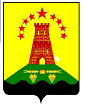 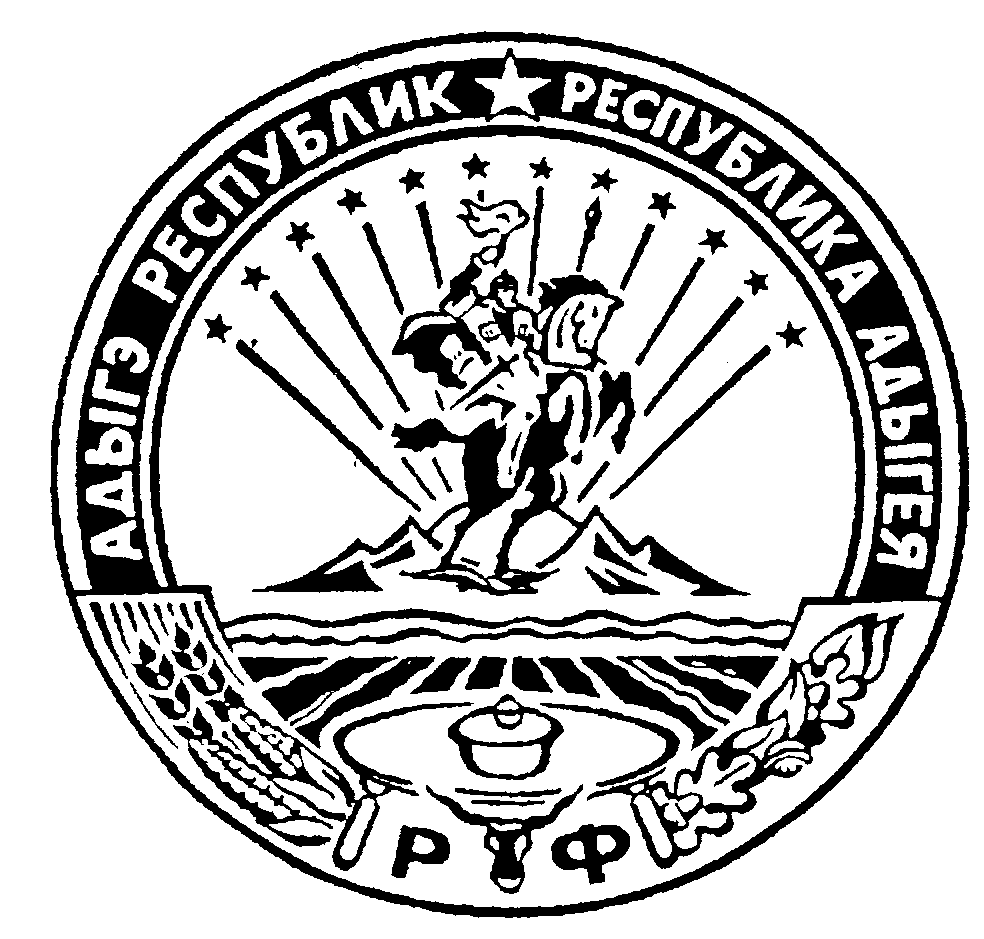                                   Республика Адыгея                                                               Администрация муниципального образования                          «Дукмасовское сельское поселение» ____________________________________________________________________________          х.Дукмасов                                                                                                       01.07.2016г.                                                                                                                                       № 39-п   ПОСТАНОВЛЕНИЕ администрации муниципального образования «Дукмасовское сельское поселение»О запрете сжигания сухой травы и мусора на территории   муниципального    образования«Дукмасовское сельское поселение»   В связи с наступлением пожароопасного периода, с целью предупреждения пожаров, сохранения имущества предприятий, организаций и граждан, администрация муници-пального образования «Дукмасовское сельское поселение» П О С Т А Н О В Л Я Е Т:1. Запретить  сжигание пожнивных остатков, сухой травы и мусора на территории муниципального образования «Дукмасовское сельское поселение».2. Виновных в нарушении настоящего постановления привлекать к административной ответственности в соответствии с действующим законодательством.3. Обнародовать настоящее постановление на информационном стенде и местах массового скопления людей.4.  Контроль за выполнением настоящего постановления возложить на зам. главы администрации муниципального образования «Дукмасовское сельское поселение» Нарожного С.В.Глава муниципального образования«Дукмасовское сельское поселение»                                                          В.П. Шикенин